PythagorasBeregning af vilkårlige sider i retvinklede trekanter hvor 2 af siderne er kendte. 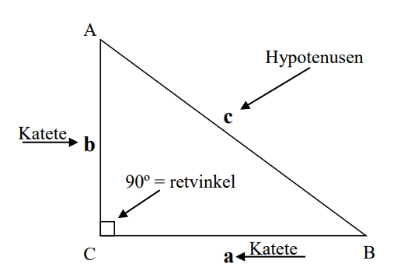 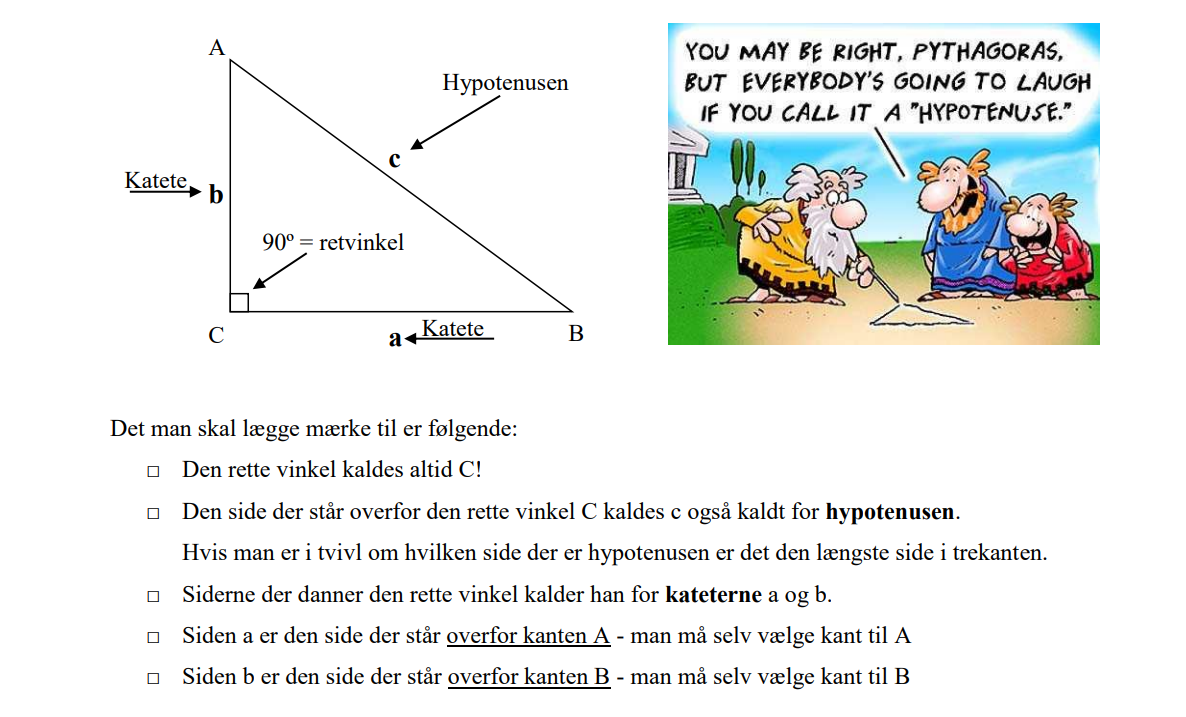 Pythagoras formel: a2 + b2 = c2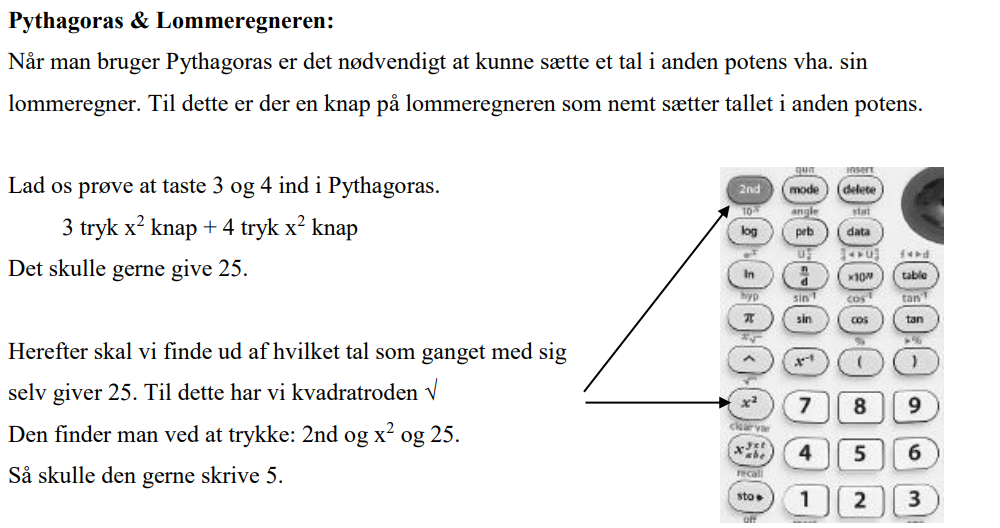 Beregn de manglende sidelængder i de 4 retvinklede trekanter herunder.	Trekanterne er tegnet i naturlig størrelse, så du kan måle om du har regnet rigtigt.Beregn de manglende sidelængder i de retvinklede trekanter herunder.Beregn de manglende sidelængder i de retvinklede trekanter herunder.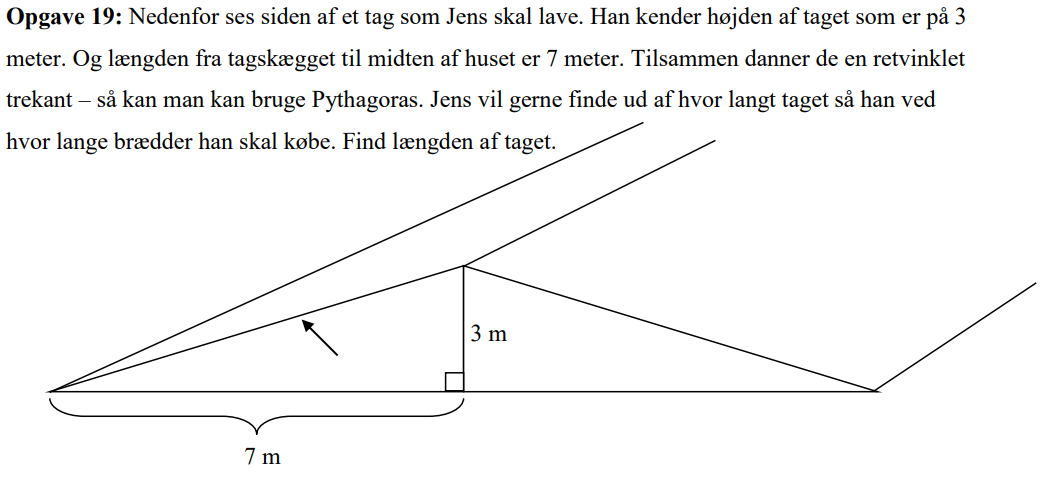 